Отдел по делам образования Администрации города Абазы16  июня  2014  г.                                               ПРИКАЗ                                       № 267 АО подготовке августовской конференции педагогических работников г. АбазыВ соответствии с Положением об Отделе по делам образования Администрации города Абазы, утвержденным Решением Совета депутатов № 79 от 30.05.2012 г., планом работы Отдела по делам образования на 2014 год, в целях определения перспективы формирования муниципальной системы образования по реализации Федерального Закона № 273 «Об образовании в Российской Федерации» в рамках обеспечения  доступного и качественного образования для всех детей приказываю:1.  Утвердить состав организационного комитета по подготовке августовской конференции педагогических работников города Абазы. (приложение № 1)2.  Утвердить план мероприятий по подготовке августовской конференции педагогических работников города Абазы. (приложение № 2)3.   Руководителям образовательных организаций подведомственных Отделу по делам образования:3.1. Обеспечить явку педагогических и руководящих работников на августовскую конференцию.3.2. Обеспечить явку педагогических работников для участия в работе секций городских методических объединений.3.3. Обеспечить участие образовательной организации в выставке по теме: «Современное образование – доступное и качественное образование для всех детей»3.4.   Директорам школ Сипкиной И.Ф., Валову С.Ю. обеспечить условия для работы городских  методических объединений.4.   Чуносовой В.М., ведущему специалисту Отдела по делам образования Администрации г.Абазы, обеспечить  взаимодействие  с администрацией МБУ «Абазинский культурный центр» по предоставлению услуг проведения пленарного совещания в срок до 10.08.2014 года.5.    Контроль за исполнение приказа оставляю за собой.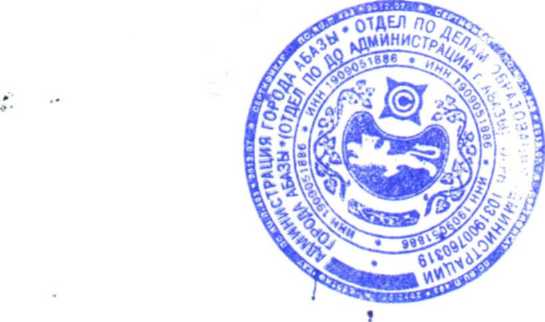 Руководитель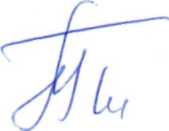 Отдела по делам образованияАдминистрации г. Абазы                                                                                               Т.Л.СипкинаПриложение № 1Составорганизационного комитета по подготовке августовской конференции педагогических работников г. Абазы  2014 г.Сипкина Т.Л., руководитель Отдела по делам образования Администрации г.Абазы - председатель Бояршинова В.С., заместитель  руководителя Отдела по делам образования Администрации г.Абазы – заместительЧлены организационного комитета:  Чуносова В.М., ведущий специалист  Отдела по делам образования Администрации г.Абазы;   Гальченко Л.М., главный специалист Отдела по делам образования Администрации г. Абазы;   Глушкова Т.М., специалист по замещающим семьям;    Степанов К.Ю., системный администратор Отдела по делам образования Администрации г.Абазы;   Орехова Е.В., главный специалист Отдела по делам образования Администрации г. Абазы;   Валов С.Ю., директор МБОУ «АСОШ № 50»;   Сипкина И.Ф., директор МБОУ «АСОШ № 49»;   Полищук З.А., председатель профсоюзного комитета педагогических работников г. Абазы.      Смоленкова С.С., специалист по кадровой работе Отдела по делам образования Администрации г. Абазы;Козьмина И.В., секретарь-машинистка   Отдела по делам образования Администрации  г. Абазы;Приложение № 2План мероприятий  подготовки  августовской конференции  педагогических работников  г. Абазы №п/пмероприятиясрок исполненияответственные1Общее  руководство подготовкой и проведением конференциииюнь-августСипкина Т.Л., руководитель Отдела по ДО2Подготовка приказов: « О проведении августовской конференции педагогических работников города Абазы»,  «О подготовке августовской конференции педагогических работников города Абазы».до 01.07.2014 г.Сипкина Т.Л., руководитель Отдела по ДО3Проведение совещаний с руководителями ОО «О проведении августовской конференции педагогических работников г.Абазы»17.06.2014 г.26.08.2014 г.Сипкина Т.Л., руководитель Отдела по ДО4Подготовка и вручение пригласительных билетов гостямдо 15.08.2014 г.Смоленкова С.С., специалист по кадрам Отдела по ДО5Совещания с руководителями городских методических объединений: 1. О планировании работы городских методических объединений в рамках августовской конференции;2. О проведении предметных секций и выработке предложений для включения в резолюцию конференции18.06.2014 г.14.08.2014 г.Бояршинова В.С., заместитель руководителя Отдела по ДО;Гальченко Л.М., главный специалистОтдела по ДО;6Подготовка сценария проведения августовской конференциидо 25.06.2014 г.Сипкина Т.Л., руководитель Отдела по ДО7Подготовка, оформление и проведение выставкидо  28.08.2014 г.Чуносова В.М., ведущий специалистОтдела по ДО;8Выставка и продажа учебно-методической литературы28.08.2014 г.Чуносова В.М., ведущий специалистОтдела по ДО;9Контроль за организацией подготовки выступающих на конференции до 23.08.2014 г.Сипкина Т.Л., руководитель Отдела по ДОБояршинова В.С., заместитель руководителя Отдела по ДО;Гальченко Л.М.,главный специалистОтдела по ДО;101112определение квоты для награждения от ОО, издание приказа о награждении педагогических работниковфинансирование мероприятийподготовка грамот, подарковдо 25.06.2014 г.до 25.08.2014 г.до 25.08.2014 г.Сипкина Т.Л., руководитель Отдела по ДО;Козьмина И.В.,секретарь-машинистка Отдела по ДО;Орехова Е.В., главный специалист Отдела по ДО;Смоленкова С.С.,  специалист по кадрамОтдела по ДО;Козьмина И.В.,секретарь-машинистка Отдела по ДО;11Взаимодействие со СМИ: подготовка тематической страницы в «Абазинском вестнике»до 25.08.2014 г. Сипкина Т.Л., руководитель Отдела по ДО,Бояршинова В.С., заместитель руководителя Отдела по ДО12Разработка проекта резолюции  конференциидо  25.08.2014 г.Сипкина Т.Л.,Бояршинова В.С., Гальченко Л.М.13Подготовка видео презентаций конференции, компьютерное сопровождениедо  25.08.2014 г.Степанов К.Ю., системный администратор14Заседание организационного комитета17.06.2014 г.12.08.2014 г.Сипкина Т.Л., руководитель Отдела по ДО,